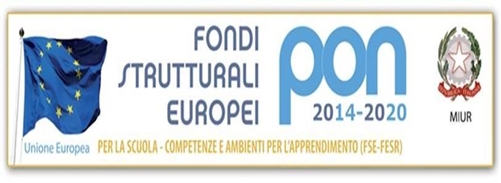 ISTITUTO COMPRENSIVO STATALE“RAFFAELE VIVIANI”Via Leonardo da Vinci n.4 - 81050 San Marco Evangelista (CE)Tel 0823/457911-fax 0823/45112. Cod. Fisc. 93008990611 Cod. Mecc.  CEIC806002WWW.ISTITUTOVIVIANI.EDU.IT E-MAIL CEIC806002@ISTRUZIONE.IT   P.E.C CEIC806002@PEC.ISTRUZIONE.ITProt. n. 1955	                                             San Marco Evangelista,  22/06/2021        Agli alunni        Ai genitori        Scuola PrimariaScuola Secondaria di I grado        I.C.S. "R. Viviani”        Al DSGA         Agli atti         Al Sito Web                                                                                                                                                       ALBO ONLINEOGGETTO: Avviso pubblico per la selezione degli alunni Scuola Primaria e Scuola Secondaria di Primo grado da ammettere alla frequenza dei moduli formativi riferiti all' Avviso Pubblico Prot. n. AOODGEFlD\9707 del 27/04/2021 Fondi Strutturali Europei — Programma Operativo Nazionale (PON E POC) "Per la scuola, competenze e ambienti per l'apprendimento" 2014-2020 finanziato con FSE E FDR Asse l - Istruzione — Obiettivi Specifici 10.1, 10.2 e 10.3 — Azioni 10.1.1, 10.2.2 e 10.3.1. Avviso pubblico per la realizzazione di percorsi educativi volti al potenziamento delle competenze e per l'aggregazione e la socializzazione delle studentesse e degli studenti nell'emergenza COVID-19. Progetto: "Insieme sarà più bello" Codice Progetto: 10.1.1A-FSEPON-CA-2021-342.Si pubblica il presente avviso per la selezione degli alunni e delle alunne della scuola Primaria (classi I-II-III-IV) e secondaria di I grado (classi I e II ) di questo Istituto da ammettere alla frequenza dei moduli formativi afferenti al progetto in oggetto.Art. 1 —Termini e modalità di partecipazioneSi rende noto quanto segue:la frequenza è obbligatoria per l'intera durata del modulo;la durata di ciascun modulo è di n. 30 ore;le attività saranno articolate in incontri settimanali in orario antimeridiano e si concluderanno entro la fine di luglio;tutti i moduli si svolgeranno in orario antimeridiano, secondo un calendario che sarà consegnato nel corso del I ° incontro. Eventuali variazioni saranno tempestivamente comunicate;a conclusione del percorso gli alunni riceveranno un attestato delle competenze e conoscenze acquisite;le attività didattiche saranno condotte da personale esperto;La domanda di partecipazione dovrà pervenire all'ufficio protocollo dell'istituto entro e non oltre le ore24.00 del 26/06/2021.Art. 2 – Moduli formativi I moduli da attivare sono i seguenti:Art. 3 - Criteri per l'accoglimento delle domandeConsiderato che ciascun modulo potrà accogliere un numero di iscritti pari a 20/25, nel caso di iscrizioni in esubero si terrà conto del numero di protocollo apposto dalla segreteria scolastica. Gli alunni eventualmente esclusi avranno la possibilità di partecipare ad altri corsi a partire dal prossimo settembre.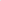 Art. 4 — Tempi di attuazione.ln presenza di iscrizioni, i moduli saranno attivati entro la prima quindicina di luglio 2021 e conclusi entro la fine di luglio. ln caso di richieste di iscrizioni non sufficienti, 1 o più moduli saranno attivati il prossimo anno scolastico.Art. 5 – Modalità di diffusione        L'avviso è portato a conoscenza delle famiglie mediante pubblicazione:  sul sito web - 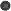 • tramite il Registro Elettronico oltre alle consuete modalità per la pubblicità legale.Art. 6 -Responsabile del ProcedimentoAi sensi di quanto disposto dall'art. 5 della Legge 7 agosto 1990, n. 241 e dall'art. 31 del D.Lgs. n. 50/2016, il responsabile unico del procedimento di cui al presente Avviso di selezione è il Dirigente Scolastico prof. Diamante Marotta.Art. 7 - Trattamento dei dati personaliAi sensi e per gli effetti del D.Lgs. 196/2003, dell'art. 13 del Regolamento UE 679/2016 e ss.mm.ii. i dati personali forniti dai candidati saranno oggetto di trattamento finalizzato ad adempimenti connessi all'espletamento della procedura selettiva. Tali dati potranno essere comunicati, per le medesime esclusive finalità, a soggetti cui sia riconosciuta, da disposizioni di legge, la facoltà di accedervi.Art. 8 - Pubblicità legaleIl presente Avviso è pubblicato sul sito dell'Istituto all'indirizzo www.istitutoviviani.edu.it nelle sezioni Albo online e Amministrazione Trasparente.        F.to  Il Dirigente Scolastico                                           	 	 	 	 	 	                      Prof. Diamante Marotta                                                                                                                                  (Firma autografa sostituita a mezzo stampa                                                                                                                                  ai sensi dell’art. 3, comma 2, D.Lgs 39/93)  ALLEGATO A - AlunniAl Dirigente ScolasticoI.C.S. “R. Viviani”San Marco EvangelistaOggetto: Domanda di partecipazione al Progetto Codice: 10.1.1A-FSEPON-CA-2021-342— Titolo "INSIEME SARA’ PIU’ BELLO".	Il sottoscritto genitore/tutore ______________________________________nato/a______________________(__)Il _____________________ residente a ______________________________________________________      (___) In via/piazza _______________________________________________ n° _____________ CAP ________________Telefono_________________________ Cell __________________ Mail___________________________________EIl sottoscritto genitore/tutore ______________________________________nato/a______________________(__)Il _____________________ residente a ______________________________________________________      (___) In via/piazza _______________________________________________ n° _____________ CAP ________________Telefono_________________________ Cell __________________ Mail___________________________________CHIEDONO che il/la proprio/a figlio/a__________________________________ nato/a ________________i l ________residente a _________________________________________(____) in via/piazza ______________________________________n._________CAP _______________, iscritto/a alla classe _________ sez ____________Della scuola Primaria/secondaria, sia ammesso/a a partecipare ai sotto indicati moduli formativi previsti dal l'Avviso indicato in oggetto:I sottoscritti dichiarano di aver preso visione dell'avviso e di accettarne il contenuto. ln caso di ammissione, il sottoscritto si impegna a far frequentare il/la proprio/a figlio/a con assiduità, in orario antimeridiano e secondo il calendario predisposto dall'Istituto.Si precisa che l'I.C.S "R. Viviani", depositario dei dati personali, potrà, a richiesta, fornire all'autorità competente presso il MIUR le informazioni necessarie per le attività di monitoraggio e valutazione del processo formativo a cui è ammesso l'allievo/a.Trattamento datiIl titolare del trattamento dei dati, nella persona del D.S., informa che, ai sensi e per gli effetti del D.Lgs. n.196/2003 e art. 13 del Regolamento Europeo n. 679/20016, i dati raccolti verranno trattati solo per le finalità connesse con la partecipazione alle attività formative previste dal progetto e per la rendicontazione all'Autorità di gestioneI dati personali da Lei forniti ovvero altrimenti acquisiti nell'ambito della nostra attività formativa, serviranno esclusivamente per la normale esecuzione del Modulo formativo a cui suo/a figlio/a si iscrive.I sottoscritti avendo ricevuto l'informativa sul trattamento dei dati personali loro e del/della proprio/a figlio/a autorizzano questo Istituto al loro trattamento solo per le finalità connesse con le attività formativa previste dal progetto.	Data,	Firme dei genitoriIN CASO Dl FIRMA Dl UN SOLO GENITOREIl/la sottoscritto/a  consapevole delle conseguenze amministrative e penali per chi rilasci dichiarazioni mendaci, ai sensi del DPR 445/2000, dichiara di aver effettuato l'iscrizione in osservanza delle disposizioni sulla responsabilità genitoriale di cui agli artt. 316, 337 ter e 337 quater del codice civile, che richiedono il consenso di entrambi i genitori.Data, FirmaNumero modulo1Titolo moduloFACCIAMO SQUADRATipo moduloEduc.motoria; sport; gioco didatticoDescrizione moduloL’impatto che l’attività sportiva ha sui giovani è ampiamente sottovalutato e lo è ancora di più se si considerano gli effetti positivi, in termini di riabilitazione e recupero della socializzazione, che l’attività sportiva svolge sulle persone disabili e in condizione di svantaggio sociale. Per quanto possibile, le attività saranno a contatto con l’ambiente naturale. La proposta didattica, svolta nel rispetto delle norme anti-Covid vigenti, intende favorire attraverso le pratiche motorie e sportive il miglioramento del livello di socializzazione, la riduzione dello stress e dell’ansia attraverso il movimento corporeo, favorire la percezione dell’altro, insegnando a leggere i movimenti degli avversari, a comprenderne le intenzioni e a regolarsi di conseguenza.Numero ore30DestinatariAlunni scuola Primaria - classi I-II-IIINumero modulo2Titolo moduloTUTTI INSIEME PER UN MONDO MIGLIORETipo moduloEduc. alla cittadinanza attiva e alla cura dei beni comuniDescrizione moduloLa testimonianza si presta in modo privilegiato ad educare alla memoria, con una attenzione tutta particolare alle vicende del Novecento, comprese le pagine più difficili della storia. Nel laboratorio gli studenti diventano consapevoli che l'attenzione alle vicendecomplesse del presente chiamano in causa le conoscenze di storia generale, ai fini di una prima comprensione del mondo.Numero ore30DestinatariAlunni scuola secondaria di I grado - classi I e IINumero modulo3Titolo moduloMUSICANDOTipo moduloMusica e cantoDescrizione moduloL’esperienza musicale permette agli studenti di sviluppare la capacità di pensare musicalmente durante l’ascolto o l’esecuzione musicale. Attraverso i suoni di un brano musicale ascoltato o eseguito, si riesce a richiamare nella mente la musica ascoltata poco o molto tempo prima, predire, durante l’ascolto, i suoni che ancora devono venire,cantare una musica nella testa, ‘ascoltarla’ nella testa mentre si legge o si scrive uno spartito, improvvisare con la voce o con uno strumento. Proprio come lo sviluppo del linguaggio, l’intelligenza musicale può essere favorita attraverso specifiche attività, che saranno svolte durante il laboratorio. La musica, inoltre, è fondamentale per contrastare ansie e paure e permette agli studenti di allontanare i sentimenti negativi, contribuendo allo sviluppo emotivo e alle competenze affettive.Numero ore30DestinatariAlunni scuola primaria - classi III e IVN. moduloTipologia moduloTitolo moduloAlunniBarrare con una X i moduli scelti1Educ.motoria; sport; gioco didatticoFACCIAMO SQUADRAAlunni scuolaPrimaria (classi I-II-III)2Educ. alla cittadinanza attiva e alla cura dei beni comuniTUTTI INSIEME PER…UN MONDO MIGLIOREAlunni scuola secondaria di I grado (classi I  e II)3Musica e cantoMUSICANDOAlunni scuolaPrimaria (classi III e IV)